ALLEGATO al C.U. N. 11 del   3  ottobre  2019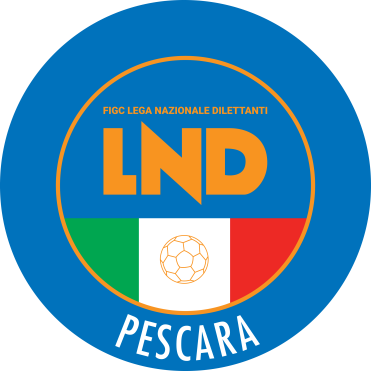 CALENDARIO :CAMPIONATO PROVINCIALE 3^ CATEGORIASTAGIONE SPORTIVA 2019/2020     N.B. GLI ALLEGATI IN OGGETTO FANNO PARTE INTEGRANTE DEL C.U.N.11 DEL 3 ottobre 2019IL PRESENTE CALENDARIO E’ DI PROPRIETA' RISERVATA DEL COMITATO REGIONALE ABRUZZO, PER LA SUA	     RIPRODUZIONE, A QUALSIASI TITOLO, E' NECESSARIA L'AUTORIZZAZIONE PREVENTIVA DEL COMITATO STESSO* DELEGAZIONE          *                                                                                                               F. I. G. C. - LEGA NAZIONALE DILETTANTI * PESCARA              *                                                   ************************************************************************                                                   *                                                                      *                                                   *   TERZA CATEGORIA PESCARA              GIRONE:   A                   *                                                   *                                                                      *                                                   ************************************************************************.--------------------------------------------------------------.   .--------------------------------------------------------------.   .--------------------------------------------------------------.| ANDATA:  6/10/19 |                       | RITORNO:  9/02/20 |   | ANDATA: 17/11/19 |                       | RITORNO: 22/03/20 |   | ANDATA:  5/01/20 |                       | RITORNO: 10/05/20 || ORE...: 15:30    |   1  G I O R N A T A  | ORE....: 15:00    |   | ORE...: 14:30    |  7  G I O R N A T A   | ORE....: 15:00    |   | ORE...: 14:30    |  13  G I O R N A T A  | ORE....: 16:30    ||--------------------------------------------------------------|   |--------------------------------------------------------------|   |--------------------------------------------------------------|| BUSSI OFENA                  -  REAL ALANNO                  |   |  CALCIO MICHETTI              -  ELICE                       |   | CALCIO MICHETTI              -  CIVITAQUANA                  || CALCIO MICHETTI              -  CARAMANICO CALCIO 1989       |   |  CARAMANICO CALCIO 1989       -  MONTEBELLO DI BERTONA       |   | CARAMANICO CALCIO 1989       -  DINAMO CALCIO PESCARA        || CANTERA ADRIATICA PESCARA    -  ELICE                        |   |  CIVITAQUANA                  -  CANTERA ADRIATICA PESCARA   |   | CASTILENTI CALCIO 2018       -  BUSSI OFENA                  || CIVITAQUANA                  -  PICCIANO CALCIO              |   |  CURI PESCARA                 -  PICCIANO CALCIO             |   | CURI PESCARA                 -  CANTERA ADRIATICA PESCARA    || DINAMO CALCIO PESCARA        -  COLLECORVINO                 |   |  PIANO D ORTA                 -  REAL ALANNO                 |   | MONTEBELLO DI BERTONA        -  ELICE                        || PIANO D ORTA                 -  CURI PESCARA                 |   |  REAL CAPRARA                 -  COLLECORVINO                |   | PIANO D ORTA                 -  REAL MONTESILVANO            || REAL MONTESILVANO            -  CASTILENTI CALCIO 2018       |   |  REAL MONTESILVANO            -  BUSSI OFENA                 |   | PICCIANO CALCIO              -  REAL ALANNO                  || SPORTING PIANELLA            -  MONTEBELLO DI BERTONA        |   |  SPORTING PIANELLA            -  DINAMO CALCIO PESCARA       |   | REAL CAPRARA                 -  SPORTING PIANELLA            ||      Riposa................  -  REAL CAPRARA                 |   |       Riposa................  -  CASTILENTI CALCIO 2018      |   |      Riposa................  -  COLLECORVINO                 |.--------------------------------------------------------------.   .--------------------------------------------------------------.   .--------------------------------------------------------------.| ANDATA: 13/10/19 |                       | RITORNO: 16/02/20 |   | ANDATA: 24/11/19 |                       | RITORNO: 29/03/20 |   | ANDATA: 12/01/20 |                       | RITORNO: 17/05/20 || ORE...: 15:30    |   2  G I O R N A T A  | ORE....: 15:00    |   | ORE...: 14:30    |  8  G I O R N A T A   | ORE....: 16:00    |   | ORE...: 14:30    |  14  G I O R N A T A  | ORE....: 16:30    ||--------------------------------------------------------------|   |--------------------------------------------------------------|   |--------------------------------------------------------------|| CARAMANICO CALCIO 1989       -  REAL CAPRARA                 |   |  BUSSI OFENA                  -  PIANO D ORTA                |   | BUSSI OFENA                  -  PICCIANO CALCIO              || CASTILENTI CALCIO 2018       -  PIANO D ORTA                 |   |  CANTERA ADRIATICA PESCARA    -  REAL MONTESILVANO           |   | CANTERA ADRIATICA PESCARA    -  CASTILENTI CALCIO 2018       || COLLECORVINO                 -  SPORTING PIANELLA            |   |  COLLECORVINO                 -  CARAMANICO CALCIO 1989      |   | CIVITAQUANA                  -  REAL CAPRARA                 || CURI PESCARA                 -  CALCIO MICHETTI              |   |  DINAMO CALCIO PESCARA        -  CIVITAQUANA                 |   | DINAMO CALCIO PESCARA        -  CURI PESCARA                 || ELICE                        -  DINAMO CALCIO PESCARA        |   |  ELICE                        -  REAL CAPRARA                |   | ELICE                        -  COLLECORVINO                 || MONTEBELLO DI BERTONA        -  CIVITAQUANA                  |   |  MONTEBELLO DI BERTONA        -  CURI PESCARA                |   | REAL ALANNO                  -  MONTEBELLO DI BERTONA        || PICCIANO CALCIO              -  REAL MONTESILVANO            |   |  PICCIANO CALCIO              -  CASTILENTI CALCIO 2018      |   | REAL MONTESILVANO            -  CALCIO MICHETTI              || REAL ALANNO                  -  CANTERA ADRIATICA PESCARA    |   |  REAL ALANNO                  -  CALCIO MICHETTI             |   | SPORTING PIANELLA            -  CARAMANICO CALCIO 1989       ||      Riposa................  -  BUSSI OFENA                  |   |       Riposa................  -  SPORTING PIANELLA           |   |      Riposa................  -  PIANO D ORTA                 |.--------------------------------------------------------------.   .--------------------------------------------------------------.   .--------------------------------------------------------------.| ANDATA: 20/10/19 |                       | RITORNO: 23/02/20 |   | ANDATA:  1/12/19 |                       | RITORNO:  5/04/20 |   | ANDATA: 19/01/20 |                       | RITORNO: 24/05/20 || ORE...: 15:30    |   3  G I O R N A T A  | ORE....: 15:00    |   | ORE...: 14:30    |  9  G I O R N A T A   | ORE....: 16:00    |   | ORE...: 14:30    |  15  G I O R N A T A  | ORE....: 16:30    ||--------------------------------------------------------------|   |--------------------------------------------------------------|   |--------------------------------------------------------------|| CALCIO MICHETTI              -  CASTILENTI CALCIO 2018       |   |  CALCIO MICHETTI              -  BUSSI OFENA                 |   | CALCIO MICHETTI              -  PIANO D ORTA                 || CANTERA ADRIATICA PESCARA    -  BUSSI OFENA                  |   |  CARAMANICO CALCIO 1989       -  ELICE                       |   | CARAMANICO CALCIO 1989       -  CIVITAQUANA                  || CIVITAQUANA                  -  COLLECORVINO                 |   |  CASTILENTI CALCIO 2018       -  MONTEBELLO DI BERTONA       |   | CASTILENTI CALCIO 2018       -  DINAMO CALCIO PESCARA        || DINAMO CALCIO PESCARA        -  REAL ALANNO                  |   |  CIVITAQUANA                  -  SPORTING PIANELLA           |   | COLLECORVINO                 -  REAL ALANNO                  || PIANO D ORTA                 -  PICCIANO CALCIO              |   |  CURI PESCARA                 -  COLLECORVINO                |   | CURI PESCARA                 -  SPORTING PIANELLA            || REAL CAPRARA                 -  CURI PESCARA                 |   |  PIANO D ORTA                 -  CANTERA ADRIATICA PESCARA   |   | MONTEBELLO DI BERTONA        -  BUSSI OFENA                  || REAL MONTESILVANO            -  MONTEBELLO DI BERTONA        |   |  REAL CAPRARA                 -  REAL ALANNO                 |   | PICCIANO CALCIO              -  CANTERA ADRIATICA PESCARA    || SPORTING PIANELLA            -  ELICE                        |   |  REAL MONTESILVANO            -  DINAMO CALCIO PESCARA       |   | REAL CAPRARA                 -  REAL MONTESILVANO            ||      Riposa................  -  CARAMANICO CALCIO 1989       |   |       Riposa................  -  PICCIANO CALCIO             |   |      Riposa................  -  ELICE                        |.--------------------------------------------------------------.   .--------------------------------------------------------------.   .--------------------------------------------------------------.| ANDATA: 27/10/19 |                       | RITORNO:  1/03/20 |   | ANDATA:  8/12/19 |                       | RITORNO: 19/04/20 |   | ANDATA: 26/01/20 |                       | RITORNO: 31/05/20 || ORE...: 14:30    |   4  G I O R N A T A  | ORE....: 15:00    |   | ORE...: 14:30    | 10  G I O R N A T A   | ORE....: 16:30    |   | ORE...: 15:00    |  16  G I O R N A T A  | ORE....: 16:30    ||--------------------------------------------------------------|   |--------------------------------------------------------------|   |--------------------------------------------------------------|| BUSSI OFENA                  -  DINAMO CALCIO PESCARA        |   |  BUSSI OFENA                  -  REAL CAPRARA                |   | BUSSI OFENA                  -  COLLECORVINO                 || CASTILENTI CALCIO 2018       -  REAL CAPRARA                 |   |  CANTERA ADRIATICA PESCARA    -  CALCIO MICHETTI             |   | CANTERA ADRIATICA PESCARA    -  MONTEBELLO DI BERTONA        || COLLECORVINO                 -  REAL MONTESILVANO            |   |  COLLECORVINO                 -  CASTILENTI CALCIO 2018      |   | CIVITAQUANA                  -  CURI PESCARA                 || CURI PESCARA                 -  CARAMANICO CALCIO 1989       |   |  DINAMO CALCIO PESCARA        -  PIANO D ORTA                |   | DINAMO CALCIO PESCARA        -  PICCIANO CALCIO              || ELICE                        -  CIVITAQUANA                  |   |  ELICE                        -  CURI PESCARA                |   | PIANO D ORTA                 -  REAL CAPRARA                 || MONTEBELLO DI BERTONA        -  PIANO D ORTA                 |   |  MONTEBELLO DI BERTONA        -  PICCIANO CALCIO             |   | REAL ALANNO                  -  ELICE                        || PICCIANO CALCIO              -  CALCIO MICHETTI              |   |  REAL ALANNO                  -  CARAMANICO CALCIO 1989      |   | REAL MONTESILVANO            -  CARAMANICO CALCIO 1989       || REAL ALANNO                  -  SPORTING PIANELLA            |   |  SPORTING PIANELLA            -  REAL MONTESILVANO           |   | SPORTING PIANELLA            -  CASTILENTI CALCIO 2018       ||      Riposa................  -  CANTERA ADRIATICA PESCARA    |   |       Riposa................  -  CIVITAQUANA                 |   |      Riposa................  -  CALCIO MICHETTI              |.--------------------------------------------------------------.   .--------------------------------------------------------------.   .--------------------------------------------------------------.| ANDATA:  3/11/19 |                       | RITORNO:  8/03/20 |   | ANDATA: 15/12/19 |                       | RITORNO: 26/04/20 |   | ANDATA:  2/02/20 |                       | RITORNO:  7/06/20 || ORE...: 14:30    |   5  G I O R N A T A  | ORE....: 15:00    |   | ORE...: 14:30    | 11  G I O R N A T A   | ORE....: 16:30    |   | ORE...: 15:00    |  17  G I O R N A T A  | ORE....: 16:30    ||--------------------------------------------------------------|   |--------------------------------------------------------------|   |--------------------------------------------------------------|| CALCIO MICHETTI              -  MONTEBELLO DI BERTONA        |   |  CALCIO MICHETTI              -  DINAMO CALCIO PESCARA       |   | CARAMANICO CALCIO 1989       -  PIANO D ORTA                 || CARAMANICO CALCIO 1989       -  CASTILENTI CALCIO 2018       |   |  CARAMANICO CALCIO 1989       -  BUSSI OFENA                 |   | CASTILENTI CALCIO 2018       -  CIVITAQUANA                  || CIVITAQUANA                  -  REAL ALANNO                  |   |  CASTILENTI CALCIO 2018       -  ELICE                       |   | COLLECORVINO                 -  CANTERA ADRIATICA PESCARA    || DINAMO CALCIO PESCARA        -  CANTERA ADRIATICA PESCARA    |   |  CURI PESCARA                 -  REAL ALANNO                 |   | CURI PESCARA                 -  REAL MONTESILVANO            || PIANO D ORTA                 -  COLLECORVINO                 |   |  PIANO D ORTA                 -  SPORTING PIANELLA           |   | ELICE                        -  BUSSI OFENA                  || REAL CAPRARA                 -  PICCIANO CALCIO              |   |  PICCIANO CALCIO              -  COLLECORVINO                |   | MONTEBELLO DI BERTONA        -  DINAMO CALCIO PESCARA        || REAL MONTESILVANO            -  ELICE                        |   |  REAL CAPRARA                 -  CANTERA ADRIATICA PESCARA   |   | PICCIANO CALCIO              -  SPORTING PIANELLA            || SPORTING PIANELLA            -  BUSSI OFENA                  |   |  REAL MONTESILVANO            -  CIVITAQUANA                 |   | REAL CAPRARA                 -  CALCIO MICHETTI              ||      Riposa................  -  CURI PESCARA                 |   |       Riposa................  -  MONTEBELLO DI BERTONA       |   |      Riposa................  -  REAL ALANNO                  |.--------------------------------------------------------------.   .--------------------------------------------------------------.   .--------------------------------------------------------------.| ANDATA: 10/11/19 |                       | RITORNO: 15/03/20 |   | ANDATA: 22/12/19 |                       | RITORNO:  3/05/20 || ORE...: 14:30    |   6  G I O R N A T A  | ORE....: 15:00    |   | ORE...: 14:30    | 12  G I O R N A T A   | ORE....: 16:30    ||--------------------------------------------------------------|   |--------------------------------------------------------------|| BUSSI OFENA                  -  CIVITAQUANA                  |   |  BUSSI OFENA                  -  CURI PESCARA                || CANTERA ADRIATICA PESCARA    -  SPORTING PIANELLA            |   |  CANTERA ADRIATICA PESCARA    -  CARAMANICO CALCIO 1989      || CASTILENTI CALCIO 2018       -  CURI PESCARA                 |   |  CIVITAQUANA                  -  PIANO D ORTA                || COLLECORVINO                 -  CALCIO MICHETTI              |   |  COLLECORVINO                 -  MONTEBELLO DI BERTONA       || ELICE                        -  PIANO D ORTA                 |   |  DINAMO CALCIO PESCARA        -  REAL CAPRARA                || MONTEBELLO DI BERTONA        -  REAL CAPRARA                 |   |  ELICE                        -  PICCIANO CALCIO             || PICCIANO CALCIO              -  CARAMANICO CALCIO 1989       |   |  REAL ALANNO                  -  CASTILENTI CALCIO 2018      || REAL ALANNO                  -  REAL MONTESILVANO            |   |  SPORTING PIANELLA            -  CALCIO MICHETTI             ||      Riposa................  -  DINAMO CALCIO PESCARA        |   |       Riposa................  -  REAL MONTESILVANO           ||--------------------------------------------------------------|   |--------------------------------------------------------------|N.B. FERMO RESTANDO L’ORDINE DELLE GARE SI PREGA DI CONSULTARE SETTIMANALMENTE IL PROGRAMMA ORARIO SUL COMUNICATO UFFICIALE CON EVENTUALI VARIAZIONI DI GIORNO E ORARIO---------------------------*                                                     *-----------------------------------*|                   |       **   E L E N C O     C A M P I     D A    G I O C O  **                                   || COMITATO          |                                                                                                 || ABRUZZO           |       **    TERZA CATEGORIA PESCARA            GIRONE:   A                                      ||---------------------------------------------------------------------------------------------------------------------| -------------------------------------------------| SOCIETA'                             | CAMPO| DENOMINAZIONE CAMPO             LOCALITA' CAMPO               |  ORA  | INDIRIZZO                        TELEFONO       ||--------------------------------------|------|---------------------------------------------------------------|-------| -------------------------------------------------|                                      |      |                                                               |       || BUSSI OFENA                          |   89 | BUSSI SUL TIRINO ZA MARIOLA     BUSSI SUL TIRINO              |       | VIA GRAMSCI                    | 339  7949951   ||                                      |      |                                                               |       |                                |                || CALCIO MICHETTI                      |  134 | TOCCO CASAURIA P. SMARRELLI     TOCCO DA CASAURIA             |       | LOC. VASTO PIANE               |                ||                                      |      |                                                               |       |                                |                || CANTERA ADRIATICA PESCARA            |   12 | PESCARA "ADRIANO FLACCO"        PESCARA                       |       | VIA PEPE                       | 085  42831     ||                                      |      |                                                               |       |                                |                || CIVITAQUANA                          |  178 | CIVITAQUANA "F. MARCHESE "      CIVITAQUANA                   |       | C.DA VICENNE                   |                ||                                      |      |                                                               |       |                                |                || DINAMO CALCIO PESCARA                |  106 | PESCARA ZANNI"E.DAGOSTINO"      PESCARA                       |       | VIA ADRIATICA NORD             |      2191588   ||                                      |      |                                                               |       |                                |                || PIANO D ORTA                         |  136 | PIANO D'ORTA DI BOLOGNANO       PIANO D'ORTA DI BOLOGNANO     |       | VIA NAZIONALE TIBURTINA VALERI | 000  0000000   ||                                      |      |                                                               |       |                                |                || REAL MONTESILVANO                    |   45 | MONTESILVANO"G. SPEZIALE"       MONTESILVANO                  |       | VIA UGO FOSCOLO                |                ||                                      |      |                                                               |       |                                |                || SPORTING PIANELLA                    |   11 | PIANELLA COMUNALE "A.VERROTTI"  PIANELLA                      |       | VIA ANCONA                     |                ||                                      |      |                                                               |       |                                |                || CARAMANICO CALCIO 1989               |  431 | CARAMANICO TERME SAN NICOLAO    CARAMANICO TERME              |       | VIA SAN NICOLAO                |                ||                                      |      |                                                               |       |                                |                || CASTILENTI CALCIO 2018               |   94 | CASTILENTI COMUNALE             CASTILENTI                    |       | VIA CIMITERO                   | 331  3365181   ||                                      |      |                                                               |       |                                |                || COLLECORVINO                         |  384 | COLLECORVINO                    COLLECORVINO                  |       | VIA SAN ROCCO                  | 338  4582080   ||                                      |      |                                                               |       |                                |                || CURI PESCARA                         |  556 | "R.FEBO" EX GESUITI             PESCARA                       |       | V.MAESTRI DEL LAVORO D'ITALIA  | 085  4170841   ||                                      |      |                                                               |       |                                |                || ELICE                                |  179 | ELICE COMUNALE                  ELICE                         |       | VIA ROCCO TERENZI              |                ||                                      |      |                                                               |       |                                |                || MONTEBELLO DI BERTONA                |  180 | MONTEBELLO DI BERTONA COMUNALE  MONTEBELLO DI BERTONA         |       | VIA G.D'ANNUNZIO               |                ||                                      |      |                                                               |       |                                |                || PICCIANO CALCIO                      |  182 | PICCIANO COMUNALE               PICCIANO                      |       | C.DA COLLE GRILLI              |                ||                                      |      |                                                               |       |                                |                || REAL ALANNO                          |  378 | ALANNO COMUNALE                 ALANNO                        |       | VIA D'ANNUNZIO,17              | 333  5618232   ||                                      |      |                                                               |       |                                |                || REAL CAPRARA                         |  623 | CAPRARA DI SPOLTOREF.LATTANZIO  CAPRARA                       |       | VIA SAN COSIMO                 |                ||                                      |      |                                                               |       |                                |                ||--------------------------------------|------|---------------------------------------------------------------|-------| -------------------------------------------------N.B. I CAMPI ASSEGNATI ALLE SQUADRE DI PESCARA SONO DA CONSIDERARE PURAMENTE INDICATIVI